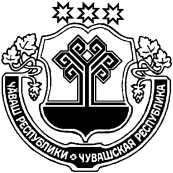 О силах и средствах постоянной готовности Янтиковского окружного звена территориальной подсистемы Чувашской Республики единой государственной системы предупреждения и ликвидации чрезвычайных ситуацийВ соответствии с Федеральным законом от 21.12.1994 № 68-ФЗ «О защите населения и территорий от чрезвычайных ситуаций природного и техногенного характера», Постановлением Правительства Российской Федерации от 30.12.2003 № 794 «О единой государственной системе предупреждения и ликвидации чрезвычайных ситуаций», Законом Чувашской Республики от 15.04.1996 № 7 «О защите населения и территорий Чувашской Республики от чрезвычайных ситуаций природного и техногенного характера», Постановлением Кабинета Министров Чувашской Республики от 31.01.2005    № 17 «О территориальной подсистеме Чувашской Республики единой государственной системы предупреждения и ликвидации чрезвычайных ситуаций», администрация Янтиковского муниципального округа п о с т а н о в л я е т:1. Утвердить силы и средства постоянной готовности Янтиковского окружного звена территориальной подсистемы Чувашской Республики единой государственной системы предупреждения и ликвидации чрезвычайных ситуаций в соответствии с приложением.2. Рекомендовать руководителям предприятий, организаций, учреждений независимо от их организационно-правовых форм, по согласованию с сектором мобилизационной подготовки, специальных программ и ГО ЧС администрации Янтиковского муниципального округа, разработать и утвердить положения, структуру, состав сил и средств объектовых звеньев Янтиковского окружного звена территориальной подсистемы Чувашской Республики единой государственной системы предупреждения и ликвидации чрезвычайных ситуаций на территории Янтиковского муниципального округа Чувашской Республики.3. Контроль за исполнением настоящего постановления возложить на сектор мобилизационной подготовки, специальных программ и ГО ЧС администрации Янтиковского муниципального округа Чувашской Республики.4. Настоящее постановление вступает в законную силу со дня его официального опубликования.Глава Янтиковского муниципального округа                                                                      В.Б. МихайловПриложениек постановлению администрацииЯнтиковского муниципального округа от 15.05..2023 № 426Силы и средства постоянной готовности Янтиковского муниципального окружного звена территориальной подсистемы Чувашской Республики единой государственной системы предупреждения и ликвидации чрезвычайных ситуацийЧУВАШСКАЯ РЕСПУБЛИКА ЧĂВАШ РЕСПУБЛИКИ АДМИНИСТРАЦИЯ ЯНТИКОВСКОГО МУНИЦИПАЛЬНОГО ОКРУГАПОСТАНОВЛЕНИЕ16.05.2023 № 426село ЯнтиковоТĂВАЙ МУНИЦИПАЛЛĂ ОКРУГĚНАДМИНИСТРАЦИЙĔЙЫШĂНУ16.05.2023 426 № Тǎвай ялě№ п/п№ п/пНаименование структурных звеньевВедомственная принадлежностьЯнтиковское окружное звено территориальной подсистемы Чувашской Республики единой государственной системы предупреждения и ликвидации чрезвычайных ситуацийЯнтиковское окружное звено территориальной подсистемы Чувашской Республики единой государственной системы предупреждения и ликвидации чрезвычайных ситуацийЯнтиковское окружное звено территориальной подсистемы Чувашской Республики единой государственной системы предупреждения и ликвидации чрезвычайных ситуацийЯнтиковское окружное звено территориальной подсистемы Чувашской Республики единой государственной системы предупреждения и ликвидации чрезвычайных ситуаций1.1. Координационные  органы1.1. Координационные  органы1.1. Координационные  органы1.1. Координационные  органы1.1.1.1.1.1.Комиссия по чрезвычайным ситуациям и обеспечению пожарной безопасности Янтиковского муниципального округаАдминистрация Янтиковского муниципального округа1.1.2.1.1.2.Объектовые комиссии по предупреждению и ликвидации чрезвычайных ситуаций и обеспечению пожарной безопасностиОбъекты жизнеобеспечения населения: предприятия, организации, учреждения независимо от их организационно-правовых форм1.2. Постоянно действующие органы управления1.2. Постоянно действующие органы управления1.2. Постоянно действующие органы управления1.2. Постоянно действующие органы управления1.2.1.1.2.1.Сектор мобилизационной подготовки, специальных программ и ГО ЧС администрации Янтиковского муниципального округаФункциональное структурноеподразделение администрации Янтиковского муниципального округа1.2.2.1.2.2.Структурные подразделения или работники организаций, специально уполномоченные решать задачи в области защиты населения и территорий от чрезвычайных ситуацийОбъекты жизнеобеспечения населения: предприятия, организации, учреждения независимо от их организационно-правовых форм1.3. Органы повседневного управления1.3. Органы повседневного управления1.3. Органы повседневного управления1.3. Органы повседневного управления1.3.1.1.3.1.Единая дежурно-диспетчерская служба Янтиковского муниципального округаАдминистрация Янтиковского муниципального округа1.3.2.1.3.2.Дежурная часть отделения полиции по Янтиковскому району МО МВД России «Урмарский»Министерство внутренних дел по Чувашской Республике1.3.3.1.3.3.Дежурный диспетчер ПЧ-45 по охране с. Янтиково КУ «Чувашская республиканская противопожарная служба»КУ «Чувашская республиканская противопожарная служба»1.3.4.1.3.4.Пункт временного размещения подстанции скорой медицинской помощи в с. Янтиково БУ «Республиканский центр медицины катастроф и скорой медицинской помощи» Минздрава ЧувашииМинистерство здравоохранения Чувашской Республики1.3.5.1.3.5.Дежурный диспетчер Янтиковского газового участка филиала АО «Газпром газораспределение Чебоксары» в городе КанашеАО «Газпром газораспределение Чебоксары»1.3.6.1.3.6.Дежурная диспетчерская служба филиала ПАО «Россети-Волга» Чувашэнерго» Южного ПО Янтиковского РЭСПАО «Россети-Волга» Чувашэнерго»1.3.7.1.3.7.БУ «Янтиковское лесничество» Минприроды ЧувашииМинистерство природных ресурсов и экологии Чувашской Республики1.4. Силы и средства ликвидации последствий чрезвычайных ситуаций1.4. Силы и средства ликвидации последствий чрезвычайных ситуаций1.4. Силы и средства ликвидации последствий чрезвычайных ситуаций1.4. Силы и средства ликвидации последствий чрезвычайных ситуаций1.4.1.ПЧ-45 по охране с. Янтиково КУ «ЧРПС» (4 чел., 2 ед. тех.)КУ «Чувашская республиканская противопожарная служба»КУ «Чувашская республиканская противопожарная служба»1.4.2.Группа охраны общественного порядка (6 чел., 2 ед. тех.)Отделение полиции по Янтиковскому району МО МВД России «Урмарский»Отделение полиции по Янтиковскому району МО МВД России «Урмарский»1.4.3.Бригада скорой мед. помощи (3 чел. 1 ед. тех.)Подстанция скорой медицинской помощи в с. Янтиково БУ «Республиканский центр медицины катастроф и скорой медицинской помощи» Минздрава ЧувашииПодстанция скорой медицинской помощи в с. Янтиково БУ «Республиканский центр медицины катастроф и скорой медицинской помощи» Минздрава Чувашии1.4.4.Аварийно-техническая команда по газовым сетям (2 чел. 1 ед. тех.)Янтиковский газовый участок филиала АО «Газпром газораспределение Чебоксары» в городе КанашеЯнтиковский газовый участок филиала АО «Газпром газораспределение Чебоксары» в городе Канаше1.4.5.Аварийно-восстановительные бригады по электросетям (4 чел., 1ед. тех.)Филиал ПАО «Россети-Волга» Чувашэнерго» Южного ПО Янтиковского РЭСФилиал ПАО «Россети-Волга» Чувашэнерго» Южного ПО Янтиковского РЭС1.4.6.Команда по ремонту и восстановлению дорог и мостов (6 чел., 4 ед. тех. и 4 чел. 3 ед. тех. соответственно)Управление по благоустройству и развитию территорий администрации Янтиковского муниципального округа во взаимодействии ООО «Стройтек» и ИП Федоров Д.И.Управление по благоустройству и развитию территорий администрации Янтиковского муниципального округа во взаимодействии ООО «Стройтек» и ИП Федоров Д.И.1.4.7.Аварийно-техническая команда по водопроводным и канализационным сетям (4 чел., 2 ед. тех.)Управление по благоустройству и развитию территорий администрации Янтиковского муниципального округа во взаимодействии с ООО «Управляющая компания Янтиковская»Управление по благоустройству и развитию территорий администрации Янтиковского муниципального округа во взаимодействии с ООО «Управляющая компания Янтиковская»1.4.8.Команда защиты животных (8 чел., 1 ед. тех.)БУ ЧР «Янтиковская районная станция по борьбе с болезнями животных» Госветслужбы ЧувашииБУ ЧР «Янтиковская районная станция по борьбе с болезнями животных» Госветслужбы Чувашии1.4.9.Аварийно-восстановительная бригада на линиях и сооружениях связи (3 чел., 1 ед. тех.)Сервисный центр г. Канаш филиала по Чувашской Республике ПАО «Ростелеком» в с. ЯнтиковоСервисный центр г. Канаш филиала по Чувашской Республике ПАО «Ростелеком» в с. Янтиково1.4.10.Группа санитарно-эпидемиологического контроля (2 чел., 1 ед. тех.)Филиал ФБУЗ «Центр гигиены и эпидемиологии в Чувашской Республике -Чувашии в городе Канаш»Филиал ФБУЗ «Центр гигиены и эпидемиологии в Чувашской Республике -Чувашии в городе Канаш»1.4.11.Оперативный штаб (3 чел.,1 ед. тех.)Администрация Янтиковского муниципального округаАдминистрация Янтиковского муниципального округа1.4.12.Оперативная группа (2 чел., 1 ед. тех.)Администрация Янтиковского муниципального округаАдминистрация Янтиковского муниципального округа1.4.13.Группа защиты растений (2 чел., 1 ед. тех.)Канашский межрайотдел  филиала ФГУ «Россельхозцентр» по Чувашской РеспубликеКанашский межрайотдел  филиала ФГУ «Россельхозцентр» по Чувашской Республике1.4.14.Врачебно-сестринская бригада (3 чел., 1 ед. тех.).Резервная врачебно-сестринская бригада (3 чел., 1 ед. тех.)БУ ЧР «Янтиковская ЦРБ» Минздрава ЧувашииБУ ЧР «Янтиковская ЦРБ» Минздрава Чувашии1.4.15.Подвижной пункт питания (3 чел., 1 ед. тех.)ПО «Янтиковский кооператив»ПО «Янтиковский кооператив»1.4.16.Пункт продовольственного и вещевого снабжения (3 чел., 1 ед. тех.)ПО «Янтиковский кооператив»ПО «Янтиковский кооператив»